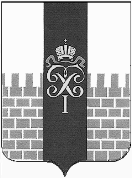 МЕСТНАЯ АДМИНИСТРАЦИЯ МУНИЦИПАЛЬНОГО ОБРАЗОВАНИЯ ГОРОД ПЕТЕРГОФПОСТАНОВЛЕНИЕ от  «  25 »     03            2020г.	                                                                                   №  24       В соответствии с Бюджетным  кодексом  Российской Федерации, Положением о бюджетном процессе в муниципальном образовании город Петергоф, Постановлением местной администрации муниципального образования город Петергоф  № 150 от 26.09.2013 года  «Об утверждении  Положения о Порядке разработки, реализации и оценки эффективности муниципальных программ и о Порядке  разработки и реализации ведомственных целевых программ и  планов по непрограммным расходам местного бюджета МО  город Петергоф», местная администрация муниципального образования город Петергофп о с т а н о в л я е тВнести в постановление местной администрации муниципального образования город Петергоф  от 20.12.2018 г № 182 «Об утверждении ведомственной целевой программы «Размещение, содержание, включая ремонт элементов благоустройства на внутриквартальных территориях муниципального образования город Петергоф» на 2020 год» ( с изм. от 17.02.2020 № 10) следующие изменения:1.1 Приложения №№2-1,3-1,4-1 к ведомственной целевой программе изложить в редакции согласно Приложений №№ 1,2,3 к настоящему постановлению.  2.  Постановление вступает в силу с даты его официального опубликования.3.  Контроль за исполнением настоящего постановления оставляю за собой.Глава местной администрациимуниципального образования город Петергоф                                   Т.С. Егорова         О внесении изменений в постановление местной администрации муниципального образования г. Петергоф от 20.12.2019 г № 182 «Об утверждении ведомственной целевой программы «Размещение, содержание, включая ремонт элементов благоустройства на внутриквартальных территориях муниципального образования город Петергоф» на 2020 год» ( с изм. от 17.02.2020 № 10) 